МУНИЦИПАЛЬНОЕ БЮДЖЕТНОЕ ДОШКОЛЬНОЕ ОБРАЗОВАТЕЛЬНОЕ УЧРЕЖДЕНИЕ "УЯРСКИЙ ДЕТСКИЙ САД "ТЕРЕМОК" ОБЩЕРАЗВИВАЮЩЕГО ВИДА С ПРИОРИТЕТНЫМ ОСУЩЕСТВЛЕНИЕМ ДЕЯТЕЛЬНОСТИ ПО ПОЗНАВАТЕЛЬНО-РЕЧЕВОМУ НАПРАВЛЕНИЮ РАЗВИТИЯ ДЕТЕЙ"Конспект развивающей игры – занятия Тема: «Утка с утятами» Первая младшая группа.Воспитатель: Черемных Н.В.Уяр 2018Цель: Развивать речевую и познавательную активность детей. «Познавательное развитие»Задачи: - Расширять представление детей о домашних птицах – уточке.- Развивать слуховое и зрительное восприятие. «Речевое развитие»Задачи: - Обогатить словарь детей существительными, обозначающими домашних птиц и их детенышей.- Активизировать в речи слова «большая –маленькие»- Побуждать детей к звукоподражанию.            «Социально-коммуникативное развитие»Задачи: - Воспитывать отзывчивость, бережное отношение к объектам живой природы.- Стимулировать желание помочь.              «Художественно- эстетическое развитие»Задачи: - Совершенствовать умение детей рисовать пальчиками.             «Физическое развитие»                                                                             Задачи: - Развивать двигательную активность детей, мелкую моторику рук.       Словарная работа: уточка, утята, большая, маленькие, зернышки, рисовать.Методическое обеспечение: игрушка -  уточка, утята (по количеству детей).- Столик, покрытый салфеткой, сделанной под «цветочную полянку»- Ватман, пальчиковые краски, салфетки.- Таз с водой (центр игры с водой)  - Аудиозапись песенки «Мамочка утка и малыши» 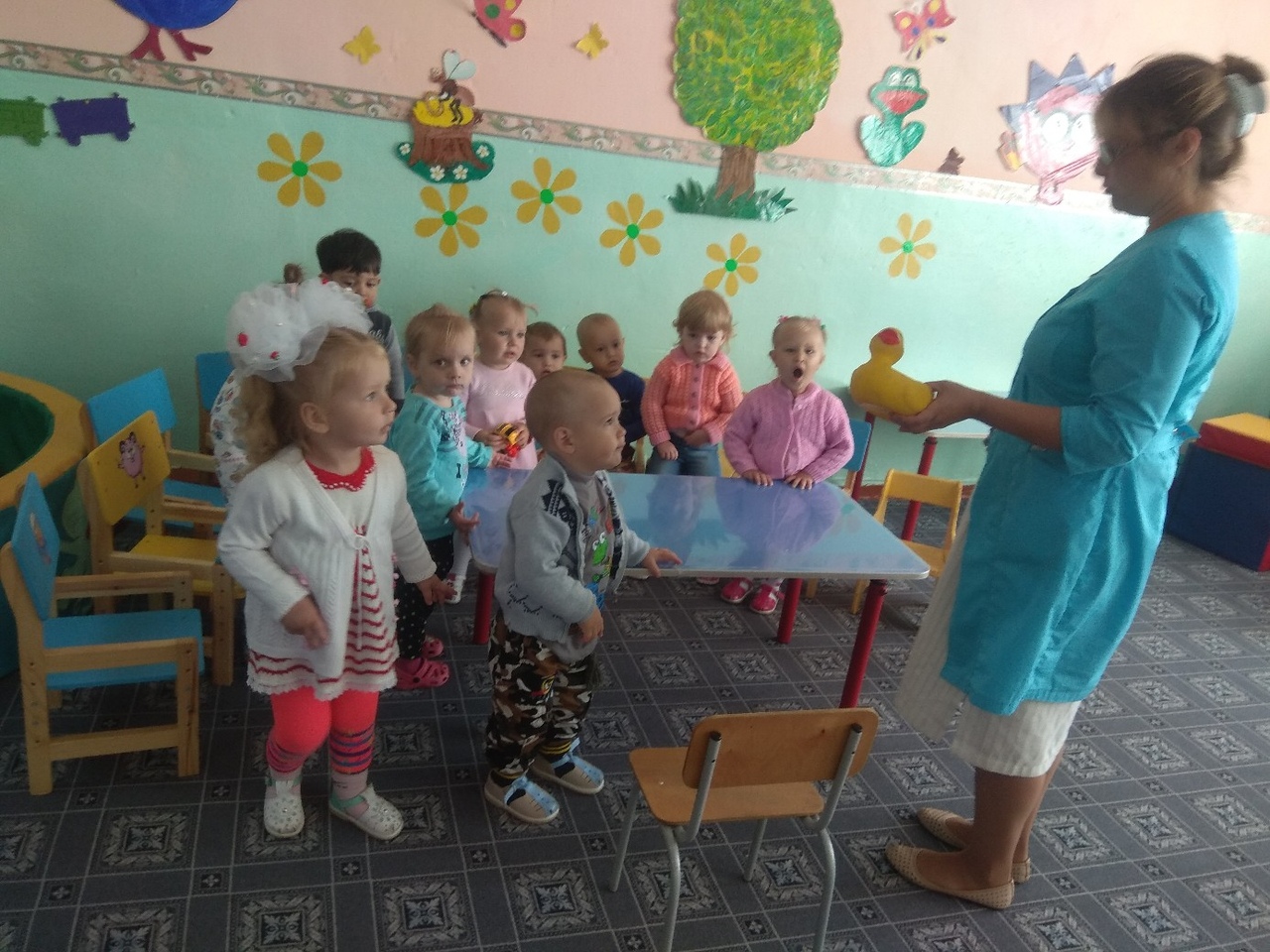 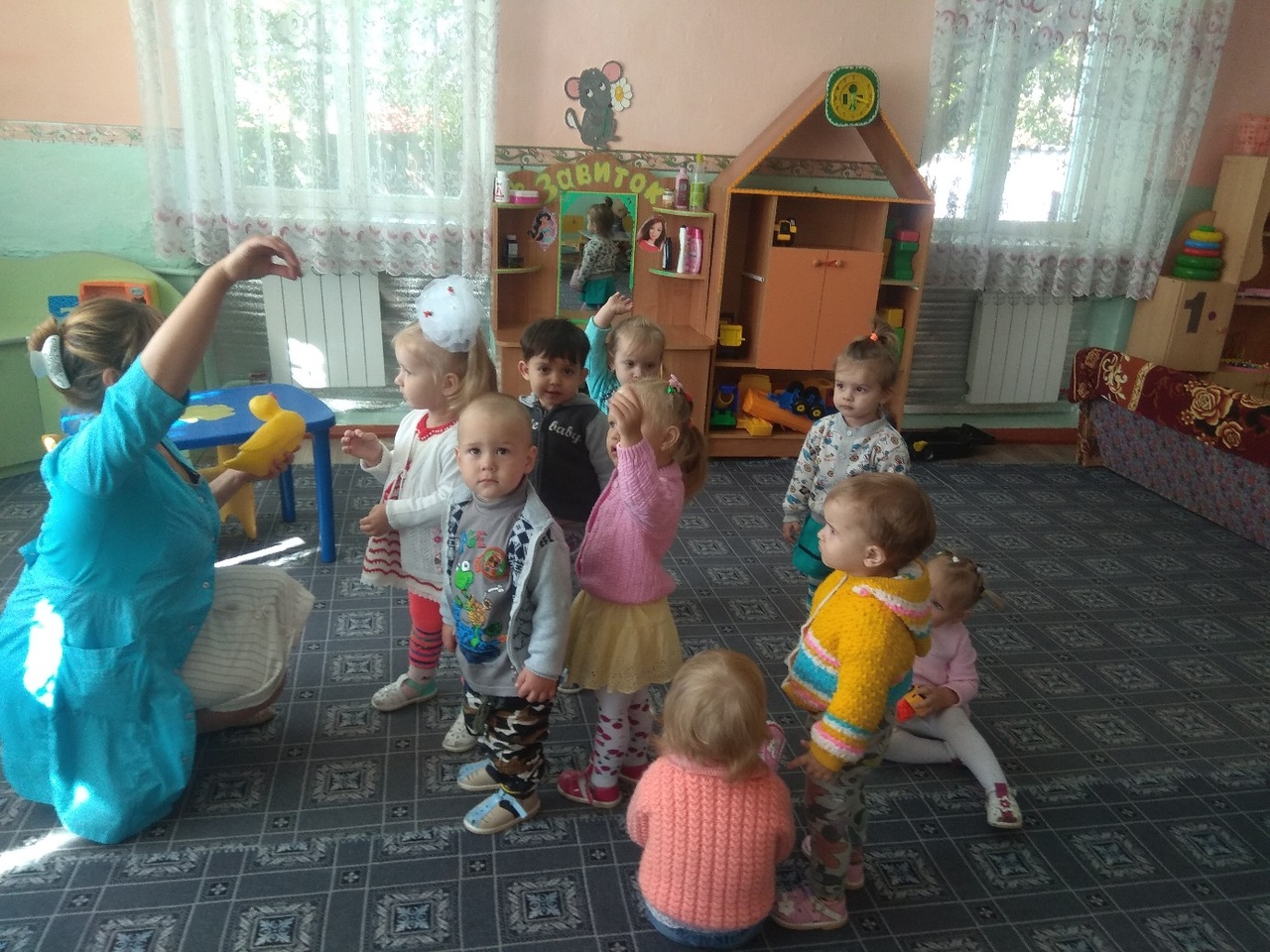 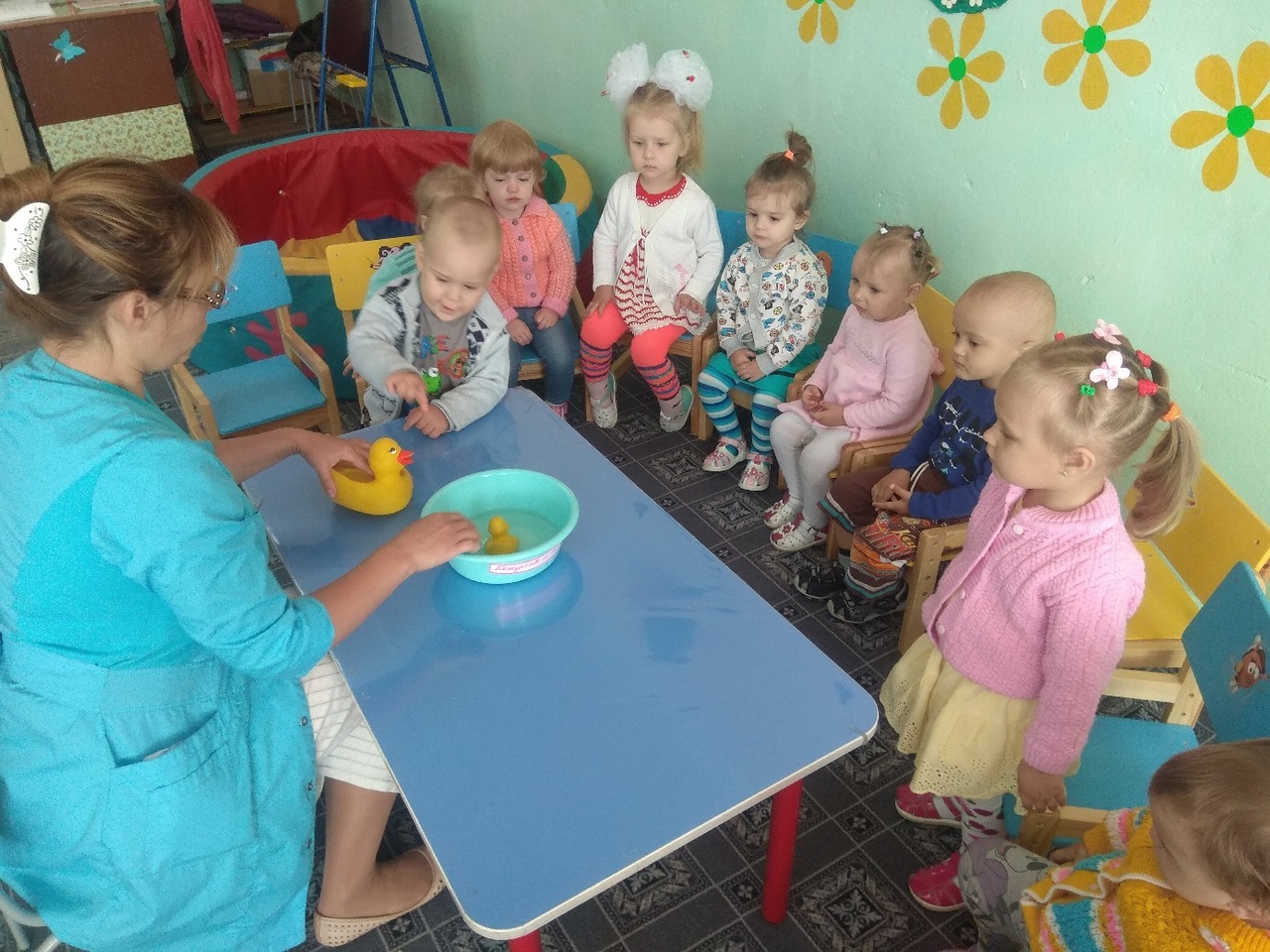 Ход занятия: Звучит фонограмма песенки: «Мамочка утка и малыши». Воспитатель обращает внимание детей на звукоподражание уточки. Вместе с детьми подходят к двери, воспитатель берет в руки уточку.Воспитатель: - Смотрите, дети, кто это к нам в гости пришел? (Ответы детей)Воспитатель: - Правильно, это уточка. Только почему-то она грустная такая. А знаете почему?Да потому, что у нее потерялись детки, маленькие желтые клубочки, которые ходят возле уточки. Кто это? (Если дети не ответят, то воспитатель говорит, что это утята)Воспитатель: - А вы хотите помочь уточке найти ее малышей, маленьких утяток?(Ответы детей).    - А куда же нам идти?  Может туда (показывает в одну сторону),а может туда (показывает в другую сторону). Обращает внимание детей на красивую дорожку и предлагает детям отправиться на поиски утят.Дети встают на дорожку друг за другом, воспитатель-впереди.Зашагали ножки- топ-топ-топ.Прямо по дорожке – топ-топ-топ.Ну-ка веселее- топ-топ-топ,Вот как мы умеем-топ-топ-топ!Воспитатель: - Где же спрятались наши утята? Давайте поищем их.(Дети ищут и находят утят).Воспитатель предлагает детям присесть на коврик. (Идет рассматривание и сравнение утки и утят. Уточка – большая, утята – маленькие. (Хоровые и индивидуальные ответы).Проводится обучающая игра «Кто как говорит?»Воспитатель показывает детям уточку и спрашивает:-Кто это?Дети: Уточка. Как она кричит? Дети: Кря –кря –кря.(Аналогично рассматривают утят)Воспитатель: (хвалит детей)Ребятки, а давайте мы сейчас утяток отнесем на красивую полянку.(Дети берут утят и идут к столу, на котором размещена «красивая цветочная полянка».  Ставят утят.)Воспитатель обращает внимание детей на красивые цветы на полянке. (Дети любуются ими)Воспитатель: - Ребята, а что –то наши утятки загрустили. Почему? Может они хотят покушать?Воспитатель: - А чем же нам их накормить?  У меня на столе есть только бумага и краски. (Подвести детей к тому, чтобы они сами предложили нарисовать зернышки для утят).                                                                                                       Дети подходят к столу, на котором лежит лист ватмана, пальчиковые краски, салфетки.Воспитатель: - Рисовать будем пальчиком. Надо опустить в баночку с краской указательный пальчик и ставить им точки на бумаге.(Дети рисуют пальчиками зернышки, воспитатель оказывает помощь неуверенным детям).Воспитатель вместе с детьми ставят перед утятами лист с нарисованными зернышками.Воспитатель: - Пока утята кушают, давайте мы с вами немножко отдохнем.                 ФИЗКУЛЬТМИНУТКА «Уточка и утята».(Воспитатель изображает маму утку, а дети – утят: шагают друг за другом, переваливаясь с одной ноги на другую).Воспитатель берет уточку и от ее имени благодарит детей:-Да, ребятки, уточка говорит, что вы такие хорошие, потому что нашли ее малышей, маленьких утяток. Накормили их. Спасибо вам. А сейчас уточка хочет пойти поплавать немножко, но боится, что утятки опять от нее убегут. Поможем уточке и отнесем утяток на пруд. (Дети берут утят и идут к центру игры с водой).Начинается игровая деятельность под руководством воспитателя.